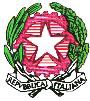 ISTITUTO COMPRENSIVO N. 7 “ENZO DRAGO”Via Catania, 103 is. 26 – 98124 Messina- Tel./fax 0902939556Codice Univoco Di Ufficio UFH7FECodice fiscale 80006740833-  C.M. MEIC88700Qemail: meic88700q@istruzione.it; meic88700q@pec.istruzione.it www.icn7enzodragomessina.edu.itSCHEDA RENDICONTAZIONE FINALE PROGETTI*ALLEGARE RELATIVA RUBRICA DI VALUTAZIONEMessina lì 								Docente ReferenteTITOLO DEL PROGETTOTITOLO DEL PROGETTO progetto curricolare  progetto curricolare  progetto extracurricolare progetto extracurricolareANNO SCOLASTICOANNO SCOLASTICORESPONSABILE DEL PROGETTORESPONSABILE DEL PROGETTOALTRI DOCENTI COINVOLTIALTRI DOCENTI COINVOLTIDESTINATARIDESTINATARI INFANZIA  PRIMARIA  PRIMARIA  SCUOLA SECONDARIA DI PRIMO GRADOSINTESI DEL PROGETTOdescrizione sintetica dell'attività svolta (attività svolte, modalità, eventuali modifiche rispetto al progetto preliminare, traguardi raggiunti, ricaduta sul lavoro d’aula, punti di forza, criticità.)TEMPI DI ATTUAZIONE[indicare da … a … e numero complessivo di ore][se progetto extracurricolare, indicare per ogni docente il numero di ore di lezioni frontali]I TEMPI PREVISTI SONO STATI RISPETTATI:SÌ NOPARZIALMENTECAUSE:CAUSE:CAUSE:CAUSE:Ricaduta sugli apprendimenti degli alunni:Ricaduta sugli apprendimenti degli alunni:Ricaduta sugli apprendimenti degli alunni:Ricaduta sugli apprendimenti degli alunni:Ricaduta sugli apprendimenti degli alunni: OTTIMA  BUONA SUFFICIENTE PARZIALE INSUFFICIENTEObiettivi previstiRealizzazione degli obiettivi prefissatiRealizzazione degli obiettivi prefissatiRealizzazione degli obiettivi prefissati1. _______________________ SÌ NO IN PARTE2. _______________________3. _______________________4. _______________________GLI OBIETTIVI PREVISTI SONO STATI RAGGIUNTIGRADIMENTO/INTERESSE DA PARTE DEGLI ALLIEVICOMPORTAMENTO DELLA CLASSELE ATTIVITÀ SONO STATE COERENTI CON LE FINALITÀ DEL PROGETTO E CON QUELLE DELL’ISTITUTO:COERENTENON COERENTE RISORSE STRUMENTALI:[elencare]ADEGUATE  NON ADEGUATA ALTRO:L’ESPERIENZA È STATA:INTERESSANTE POSITIVA UTILE L’ESPERIENZA È DA RIPROPORRE NELLO STESSO MODO DA RIPROPORRE INMODO DIVERSO  DA NON RIPROPORRECOMPETENZE CHIAVE EUROPEECOMPETENZE CHIAVE EUROPEE COMPETENZA ALFABETICA FUNZIONALE COMPETENZA MULTILINGUISTICA  COMPETENZA MATEMATICA E COMPETENZE IN SCIENZE, TECNOLOGIE E INGEGNERIA COMPETENZA DIGITALE COMPETENZA PERSONALE, SOCIALE E CAPACITÁ DI IMPARARE AD IMPARARE COMPETENZA IN MATERIA DI CITTADINANZA COMPETENZA IMPRENDITORIALE COMPETENZA IN MATERIA DI CONSAPEVOLEZZA ED ESPRESSIONE CULTURALICOMPETENZE SPECIFICHE COMPETENZE SPECIFICHE CLASSE/I         EVENTUALI COMPETENZE DEL PROGETTO DA VALUTARE *       EVENTUALI COMPETENZE DEL PROGETTO DA VALUTARE *       EVENTUALI COMPETENZE DEL PROGETTO DA VALUTARE *       EVENTUALI COMPETENZE DEL PROGETTO DA VALUTARE *ALUNNI N.       EVENTUALI COMPETENZE DEL PROGETTO DA VALUTARE *       EVENTUALI COMPETENZE DEL PROGETTO DA VALUTARE *       EVENTUALI COMPETENZE DEL PROGETTO DA VALUTARE *       EVENTUALI COMPETENZE DEL PROGETTO DA VALUTARE *COMPETENZA…COMPETENZA…COMPETENZA…(NUMERO DI ALUNNI CHE RAGGIUNGONO IL LIVELLO)LIVELLO ALIVELLO  BLIVELLO  CLIVELLO  DVALUTAZIONE - EVIDENZE DEL PROGETTOVALUTAZIONE - EVIDENZE DEL PROGETTO MANIFESTAZIONI PUBBLICHE DOCUMENTI FOTOGRAFICI MATERIALE MULTIMEDIALE LOCANDINE E/O PUBBLICITÀ ARTICOLI DI GIORNALI QUESTIONARIO DI GRADIMENTO ULTERIORI FIGURE COINVOLTEULTERIORI FIGURE COINVOLTEDOCENTI INTERNI (D) /ESPERTI ESTERNI (E)/ TUTOR (T): DOCENTI INTERNI:RISORSE NECESSARIERISORSE NECESSARIERISORSE MATERIALI UTILIZZATE:REPORT  FOTOGRAFICO REPORT  FOTOGRAFICO 